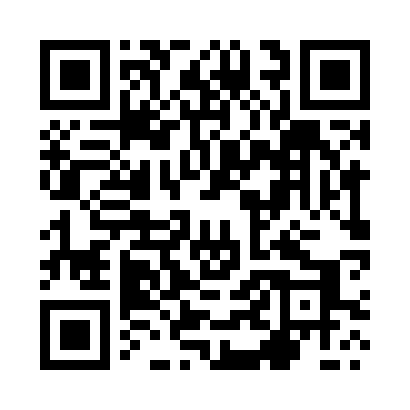 Prayer times for Lewoszow, PolandWed 1 May 2024 - Fri 31 May 2024High Latitude Method: Angle Based RulePrayer Calculation Method: Muslim World LeagueAsar Calculation Method: HanafiPrayer times provided by https://www.salahtimes.comDateDayFajrSunriseDhuhrAsrMaghribIsha1Wed2:455:1212:365:438:0110:172Thu2:425:1012:365:448:0310:203Fri2:385:0812:365:458:0510:234Sat2:355:0612:365:468:0610:265Sun2:315:0412:365:478:0810:296Mon2:285:0312:365:488:0910:337Tue2:245:0112:365:498:1110:368Wed2:214:5912:365:498:1210:399Thu2:214:5812:355:508:1410:4210Fri2:204:5612:355:518:1610:4311Sat2:194:5512:355:528:1710:4412Sun2:194:5312:355:538:1910:4413Mon2:184:5112:355:548:2010:4514Tue2:174:5012:355:558:2210:4615Wed2:174:4912:355:568:2310:4616Thu2:164:4712:355:578:2510:4717Fri2:164:4612:355:578:2610:4818Sat2:154:4412:365:588:2710:4819Sun2:154:4312:365:598:2910:4920Mon2:144:4212:366:008:3010:4921Tue2:144:4112:366:018:3210:5022Wed2:134:3912:366:028:3310:5123Thu2:134:3812:366:028:3410:5124Fri2:134:3712:366:038:3510:5225Sat2:124:3612:366:048:3710:5326Sun2:124:3512:366:058:3810:5327Mon2:114:3412:366:058:3910:5428Tue2:114:3312:366:068:4010:5429Wed2:114:3212:376:078:4210:5530Thu2:114:3112:376:078:4310:5531Fri2:104:3012:376:088:4410:56